附件2：会议指定宾馆一、北京西郊宾馆二、金码大酒店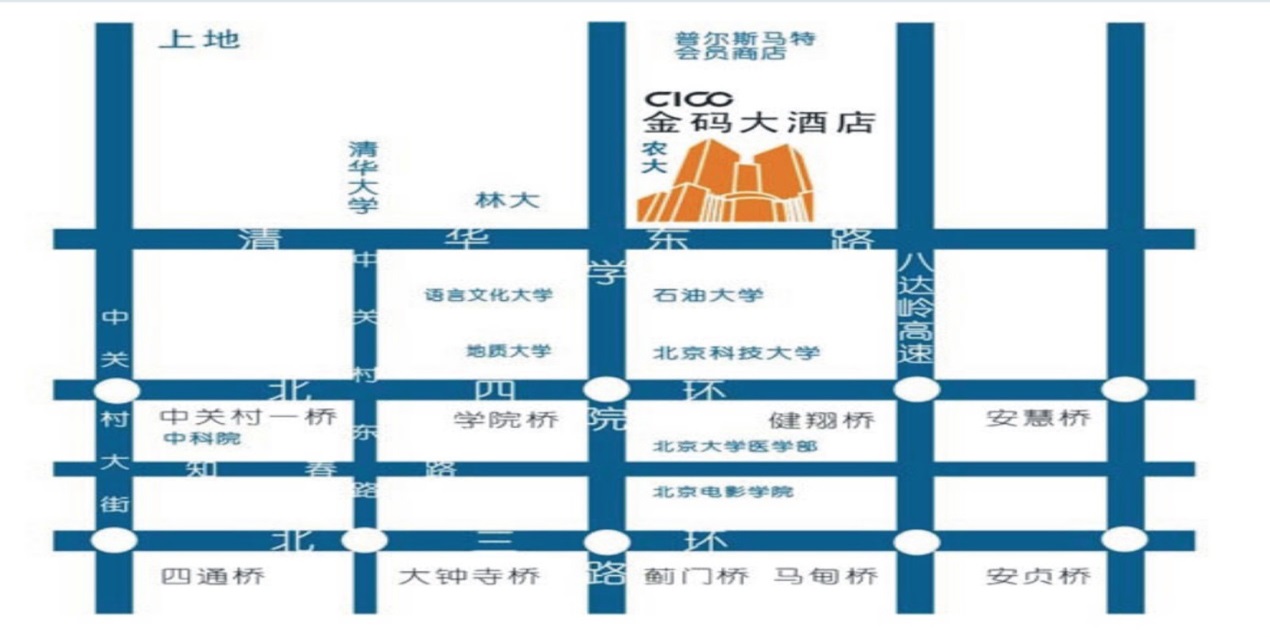 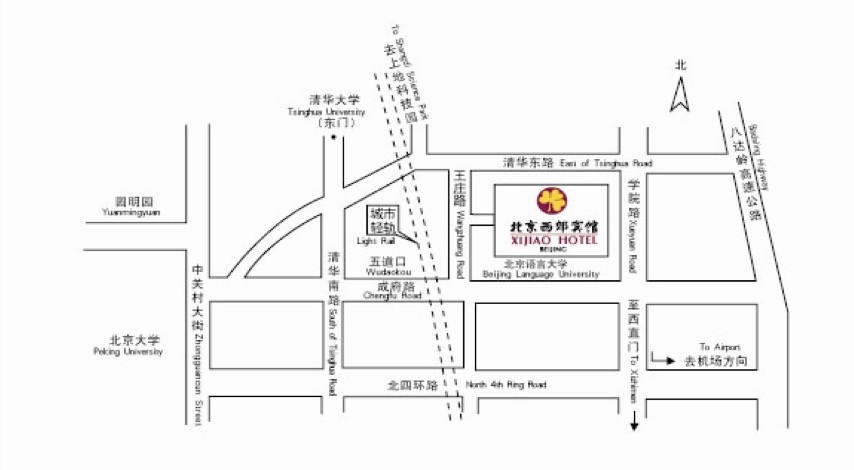 